UMW/IZ/W-326/19 						        Wrocław, dnia 07.03.2019 r.REQUEST FOR PROPOSALWroclaw Medical University issues an invitation to place bids in the public tender. The subject matter of the tender is „Services of bisulphite pyrosequencing analyses for the Department of Genetics of Wroclaw Medical University”.Description of subject *** Target sequences of interest:#NR3C1>hg38_dna range=chr5:143404056-143404124 5'pad=0 3'pad=0 strand=- repeatMasking=noneCGGCGCTTGCCGCCAAGGGGCAGAGCGAGCTCCCGAGTGGGTCTGGAGCCGCGGAGCTGGGCGGGGGCG#FKBP5>hg38_dna range=chr6:35590736-35590934 5'pad=0 3'pad=0 strand=+ repeatMasking=noneCGTTCAGCTCTGAAAAGCTGCACCCCACTCCCCCAAGGAGCCACTTGGCAGAACGTGAACCTTTCTGTCCTCAACCCAGGAAAAAAAAAGTACAAAAAGAACAAGTCTAGGAACAAATAAGGGAACAAGTCTTGGATTCTACCCAAAAAAGTTAAAAAAAAAAAAAAAAGCTGACACATAGGAACAAAATAAGAACACGOffers shall be submitted until 2:00 p.m. local time March 13th, 2019 in the following forms:By mail addressed to: Zespół ds. Zamówień Publicznych UMW, ul. Marcinkowskiego2-6; 
50-368 Wrocław, room No. 3A 111.1, orBy fax (+48 71 784-00-45), orby e-mail as a PDF at joanna.czopik@umed.wroc.plAssessment criteria:The price - 100%Confirmed byChancellor of Wroclaw Medical UniversityIwona Janus 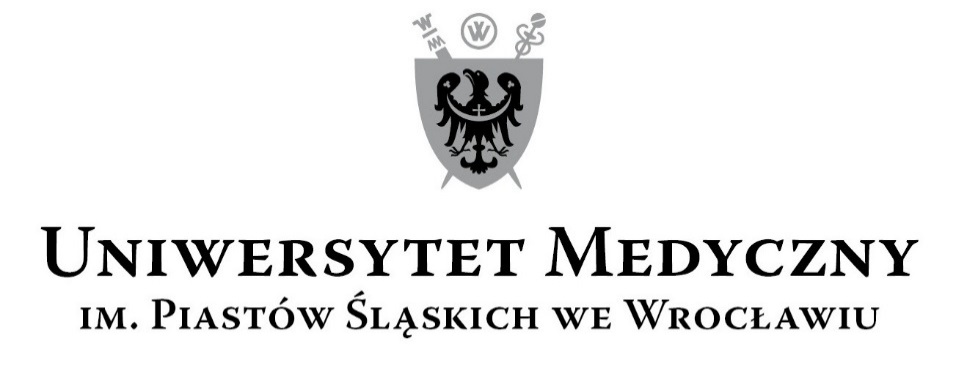 50-367 Wrocław, Wybrzeże Ludwika Pasteura 1Zespół ds. Zamówień Publicznych  UMWul. Marcinkowskiego 2-6, 50-368 Wrocławfaks 71 / 784-00-45e-mail: joanna.czopik@umed.wroc.pl50-367 Wrocław, Wybrzeże Ludwika Pasteura 1Zespół ds. Zamówień Publicznych  UMWul. Marcinkowskiego 2-6, 50-368 Wrocławfaks 71 / 784-00-45e-mail: joanna.czopik@umed.wroc.pl1.The subjectmatterThe subjectmatterSubject of service includes:Primer design and PCR optimization (Analysis set-up) for 2 target sequences.***DNA bisulfite modification of 92 samplesPyrosequencing analysis on PCR products Basic data analysis (% of methylation per CpG) and construction of report  2.Contract execution dateContract execution date60 days upon delivery of samples to the Contractor       3.Other termsThe Contractor must have at least 1 experience in rendering similar services (analysis of methylation by pyrosequening) The subject of the order shall be performed by the Contractor without any subcontractors. The Contractor must have at least 1 experience in rendering similar services (analysis of methylation by pyrosequening) The subject of the order shall be performed by the Contractor without any subcontractors. 